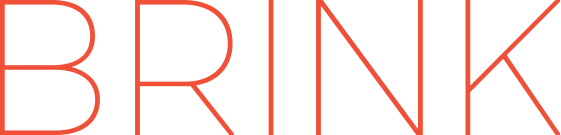 OHA Transformation CenterEnglish Radio Ad Script I Dental – COVID DURING COVID-19 – DENTAL HEALTH:30 second COVID-19 Dental Script (72 words) You love seeing your child smile—and so do we.Regular visits to the dentist help keep your child’s teeth strong all year long.Missed an appointment during COVID-19? No problem.It’s not too late to catch up.Whether it’s over the phone, on a video call, or in our office, your dentist is here to support you and your child.Learn more about setting up an appointment today at CCO website.org